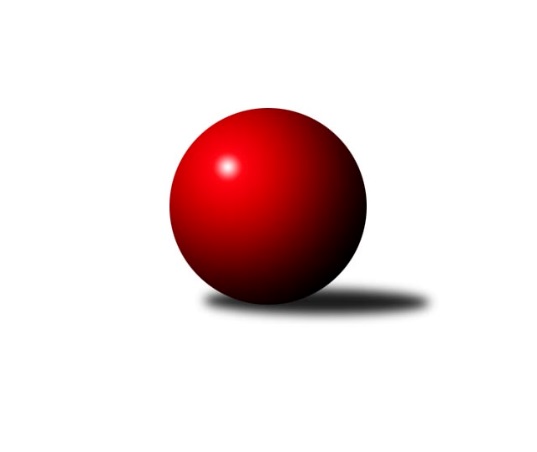 Č.3Ročník 2022/2023	14.8.2024 Středočeský krajský přebor II. třídy 2022/2023Statistika 3. kolaTabulka družstev:		družstvo	záp	výh	rem	proh	skore	sety	průměr	body	plné	dorážka	chyby	1.	TJ Sokol Červené Pečky	3	2	0	1	11.0 : 7.0 	(12.0 : 12.0)	1603	4	1128	475	24.3	2.	TJ Sokol Kostelec nad Černými lesy B	3	2	0	1	10.0 : 8.0 	(12.0 : 12.0)	1620	4	1144	476	35.3	3.	TJ Sokol Kostelec nad Černými lesy C	3	2	0	1	9.0 : 9.0 	(9.5 : 14.5)	1531	4	1076	455	42.3	4.	KK Vlašim C	3	1	1	1	10.0 : 8.0 	(13.0 : 11.0)	1558	3	1104	454	43	5.	TJ Sokol Tehovec B	3	1	1	1	9.5 : 8.5 	(13.5 : 10.5)	1590	3	1120	470	42	6.	TJ Sokol Brandýs nad Labem B	3	0	0	3	4.5 : 13.5 	(12.0 : 12.0)	1522	0	1093	429	46.7Tabulka doma:		družstvo	záp	výh	rem	proh	skore	sety	průměr	body	maximum	minimum	1.	TJ Sokol Červené Pečky	2	2	0	0	9.0 : 3.0 	(9.0 : 7.0)	1635	4	1674	1595	2.	TJ Sokol Kostelec nad Černými lesy B	2	2	0	0	9.0 : 3.0 	(9.0 : 7.0)	1624	4	1650	1597	3.	KK Vlašim C	2	1	1	0	9.0 : 3.0 	(10.5 : 5.5)	1635	3	1684	1586	4.	TJ Sokol Kostelec nad Černými lesy C	1	1	0	0	5.0 : 1.0 	(5.0 : 3.0)	1619	2	1619	1619	5.	TJ Sokol Tehovec B	1	1	0	0	4.5 : 1.5 	(4.0 : 4.0)	1552	2	1552	1552	6.	TJ Sokol Brandýs nad Labem B	1	0	0	1	2.0 : 4.0 	(4.0 : 4.0)	1487	0	1487	1487Tabulka venku:		družstvo	záp	výh	rem	proh	skore	sety	průměr	body	maximum	minimum	1.	TJ Sokol Kostelec nad Černými lesy C	2	1	0	1	4.0 : 8.0 	(4.5 : 11.5)	1487	2	1495	1479	2.	TJ Sokol Tehovec B	2	0	1	1	5.0 : 7.0 	(9.5 : 6.5)	1609	1	1641	1577	3.	TJ Sokol Červené Pečky	1	0	0	1	2.0 : 4.0 	(3.0 : 5.0)	1571	0	1571	1571	4.	TJ Sokol Kostelec nad Černými lesy B	1	0	0	1	1.0 : 5.0 	(3.0 : 5.0)	1613	0	1613	1613	5.	KK Vlašim C	1	0	0	1	1.0 : 5.0 	(2.5 : 5.5)	1481	0	1481	1481	6.	TJ Sokol Brandýs nad Labem B	2	0	0	2	2.5 : 9.5 	(8.0 : 8.0)	1540	0	1577	1503Tabulka podzimní části:		družstvo	záp	výh	rem	proh	skore	sety	průměr	body	doma	venku	1.	TJ Sokol Červené Pečky	3	2	0	1	11.0 : 7.0 	(12.0 : 12.0)	1603	4 	2 	0 	0 	0 	0 	1	2.	TJ Sokol Kostelec nad Černými lesy B	3	2	0	1	10.0 : 8.0 	(12.0 : 12.0)	1620	4 	2 	0 	0 	0 	0 	1	3.	TJ Sokol Kostelec nad Černými lesy C	3	2	0	1	9.0 : 9.0 	(9.5 : 14.5)	1531	4 	1 	0 	0 	1 	0 	1	4.	KK Vlašim C	3	1	1	1	10.0 : 8.0 	(13.0 : 11.0)	1558	3 	1 	1 	0 	0 	0 	1	5.	TJ Sokol Tehovec B	3	1	1	1	9.5 : 8.5 	(13.5 : 10.5)	1590	3 	1 	0 	0 	0 	1 	1	6.	TJ Sokol Brandýs nad Labem B	3	0	0	3	4.5 : 13.5 	(12.0 : 12.0)	1522	0 	0 	0 	1 	0 	0 	2Tabulka jarní části:		družstvo	záp	výh	rem	proh	skore	sety	průměr	body	doma	venku	1.	TJ Sokol Červené Pečky	0	0	0	0	0.0 : 0.0 	(0.0 : 0.0)	0	0 	0 	0 	0 	0 	0 	0 	2.	KK Vlašim C	0	0	0	0	0.0 : 0.0 	(0.0 : 0.0)	0	0 	0 	0 	0 	0 	0 	0 	3.	TJ Sokol Kostelec nad Černými lesy B	0	0	0	0	0.0 : 0.0 	(0.0 : 0.0)	0	0 	0 	0 	0 	0 	0 	0 	4.	TJ Sokol Kostelec nad Černými lesy C	0	0	0	0	0.0 : 0.0 	(0.0 : 0.0)	0	0 	0 	0 	0 	0 	0 	0 	5.	TJ Sokol Brandýs nad Labem B	0	0	0	0	0.0 : 0.0 	(0.0 : 0.0)	0	0 	0 	0 	0 	0 	0 	0 	6.	TJ Sokol Tehovec B	0	0	0	0	0.0 : 0.0 	(0.0 : 0.0)	0	0 	0 	0 	0 	0 	0 	0 Zisk bodů pro družstvo:		jméno hráče	družstvo	body	zápasy	v %	dílčí body	sety	v %	1.	Jaroslav Novák 	TJ Sokol Kostelec nad Černými lesy B 	3	/	3	(100%)	5	/	6	(83%)	2.	Pavel Kořínek 	TJ Sokol Červené Pečky 	3	/	3	(100%)	4.5	/	6	(75%)	3.	Jan Volhejn 	TJ Sokol Tehovec B 	2	/	2	(100%)	3.5	/	4	(88%)	4.	Marie Váňová 	KK Vlašim C 	2	/	2	(100%)	3	/	4	(75%)	5.	Adéla Čákorová 	TJ Sokol Tehovec B 	2	/	2	(100%)	3	/	4	(75%)	6.	Jan Cukr 	TJ Sokol Tehovec B 	2	/	2	(100%)	3	/	4	(75%)	7.	Pavel Holec 	TJ Sokol Brandýs nad Labem B 	2	/	3	(67%)	5	/	6	(83%)	8.	Jakub Hlava 	TJ Sokol Kostelec nad Černými lesy B 	2	/	3	(67%)	5	/	6	(83%)	9.	Jan Urban 	KK Vlašim C 	2	/	3	(67%)	4.5	/	6	(75%)	10.	Martin Šatava 	TJ Sokol Kostelec nad Černými lesy C 	2	/	3	(67%)	4	/	6	(67%)	11.	Jan Platil 	TJ Sokol Kostelec nad Černými lesy C 	2	/	3	(67%)	3	/	6	(50%)	12.	Ladislav Sopr 	TJ Sokol Brandýs nad Labem B 	1	/	1	(100%)	2	/	2	(100%)	13.	Pavel Vykouk 	KK Vlašim C 	1	/	1	(100%)	2	/	2	(100%)	14.	Luboš Trna 	KK Vlašim C 	1	/	1	(100%)	1.5	/	2	(75%)	15.	Jan Kumstát 	TJ Sokol Červené Pečky 	1	/	1	(100%)	1	/	2	(50%)	16.	Lukáš Kotek 	TJ Sokol Brandýs nad Labem B 	1	/	2	(50%)	3	/	4	(75%)	17.	Pavel Hietenbal 	TJ Sokol Červené Pečky 	1	/	2	(50%)	3	/	4	(75%)	18.	František Zahajský 	TJ Sokol Kostelec nad Černými lesy C 	1	/	2	(50%)	2	/	4	(50%)	19.	Tomáš Bílek 	TJ Sokol Tehovec B 	1	/	2	(50%)	2	/	4	(50%)	20.	Michal Třeštík 	TJ Sokol Kostelec nad Černými lesy B 	1	/	2	(50%)	1	/	4	(25%)	21.	Antonín Smrček 	TJ Sokol Červené Pečky 	1	/	3	(33%)	2	/	6	(33%)	22.	Pavel Schober 	TJ Sokol Brandýs nad Labem B 	0.5	/	3	(17%)	1	/	6	(17%)	23.	František Pícha 	KK Vlašim C 	0	/	1	(0%)	1	/	2	(50%)	24.	Josef Bouma 	TJ Sokol Kostelec nad Černými lesy C 	0	/	1	(0%)	0	/	2	(0%)	25.	Aleš Vykouk 	KK Vlašim C 	0	/	2	(0%)	1	/	4	(25%)	26.	Tomáš Kužel 	TJ Sokol Kostelec nad Černými lesy B 	0	/	2	(0%)	1	/	4	(25%)	27.	Kamil Rodinger 	TJ Sokol Kostelec nad Černými lesy B 	0	/	2	(0%)	0	/	4	(0%)	28.	Jiří Štětina 	KK Vlašim C 	0	/	2	(0%)	0	/	4	(0%)	29.	Eliška Anna Cukrová 	TJ Sokol Tehovec B 	0	/	3	(0%)	1	/	6	(17%)	30.	Oldřich Nechvátal 	TJ Sokol Brandýs nad Labem B 	0	/	3	(0%)	1	/	6	(17%)	31.	Peter Fajkus 	TJ Sokol Kostelec nad Černými lesy C 	0	/	3	(0%)	0.5	/	6	(8%)Průměry na kuželnách:		kuželna	průměr	plné	dorážka	chyby	výkon na hráče	1.	TJ Sokol Kostelec nad Černými lesy, 1-4	1604	1134	469	35.8	(401.1)	2.	TJ Sokol Červené Pečky, 1-2	1597	1124	473	32.3	(399.4)	3.	Spartak Vlašim, 1-2	1581	1109	471	41.5	(395.4)	4.	TJ Sokol Tehovec, 1-2	1527	1092	435	50.5	(381.9)	5.	Brandýs 1-2, 1-2	1491	1052	439	45.0	(372.8)Nejlepší výkony na kuželnách:TJ Sokol Kostelec nad Černými lesy, 1-4TJ Sokol Kostelec nad Černými lesy B	1650	1. kolo	Jakub Hlava 	TJ Sokol Kostelec nad Černými lesy B	479	3. koloTJ Sokol Kostelec nad Černými lesy C	1619	2. kolo	Jakub Hlava 	TJ Sokol Kostelec nad Černými lesy B	451	1. koloTJ Sokol Kostelec nad Černými lesy B	1613	2. kolo	Jaroslav Novák 	TJ Sokol Kostelec nad Černými lesy B	449	1. koloTJ Sokol Kostelec nad Černými lesy B	1597	3. kolo	Jaroslav Novák 	TJ Sokol Kostelec nad Černými lesy B	435	2. koloTJ Sokol Brandýs nad Labem B	1577	1. kolo	František Zahajský 	TJ Sokol Kostelec nad Černými lesy C	430	2. koloTJ Sokol Červené Pečky	1571	3. kolo	Lukáš Kotek 	TJ Sokol Brandýs nad Labem B	418	1. kolo		. kolo	Jaroslav Novák 	TJ Sokol Kostelec nad Černými lesy B	417	3. kolo		. kolo	Pavel Holec 	TJ Sokol Brandýs nad Labem B	415	1. kolo		. kolo	Jan Platil 	TJ Sokol Kostelec nad Černými lesy C	413	2. kolo		. kolo	Jakub Hlava 	TJ Sokol Kostelec nad Černými lesy B	412	2. koloTJ Sokol Červené Pečky, 1-2TJ Sokol Červené Pečky	1674	1. kolo	Adéla Čákorová 	TJ Sokol Tehovec B	456	1. koloTJ Sokol Tehovec B	1641	1. kolo	Antonín Smrček 	TJ Sokol Červené Pečky	429	1. koloTJ Sokol Červené Pečky	1595	2. kolo	Pavel Kořínek 	TJ Sokol Červené Pečky	425	1. koloKK Vlašim C	1481	2. kolo	Jan Kumstát 	TJ Sokol Červené Pečky	419	1. kolo		. kolo	Antonín Smrček 	TJ Sokol Červené Pečky	419	2. kolo		. kolo	Jan Volhejn 	TJ Sokol Tehovec B	402	1. kolo		. kolo	Jiří Plešingr 	TJ Sokol Červené Pečky	401	1. kolo		. kolo	Jiří Plešingr 	TJ Sokol Červené Pečky	400	2. kolo		. kolo	Tomáš Bílek 	TJ Sokol Tehovec B	396	1. kolo		. kolo	Marie Váňová 	KK Vlašim C	392	2. koloSpartak Vlašim, 1-2KK Vlašim C	1684	1. kolo	Jan Cukr 	TJ Sokol Tehovec B	469	3. koloKK Vlašim C	1586	3. kolo	František Pícha 	KK Vlašim C	461	3. koloTJ Sokol Tehovec B	1577	3. kolo	Jan Urban 	KK Vlašim C	455	1. koloTJ Sokol Kostelec nad Černými lesy C	1479	1. kolo	Jan Urban 	KK Vlašim C	447	3. kolo		. kolo	Luboš Trna 	KK Vlašim C	418	1. kolo		. kolo	Jan Volhejn 	TJ Sokol Tehovec B	416	3. kolo		. kolo	Pavel Vykouk 	KK Vlašim C	413	1. kolo		. kolo	Marie Váňová 	KK Vlašim C	398	1. kolo		. kolo	Martin Šatava 	TJ Sokol Kostelec nad Černými lesy C	396	1. kolo		. kolo	Peter Fajkus 	TJ Sokol Kostelec nad Černými lesy C	394	1. koloTJ Sokol Tehovec, 1-2TJ Sokol Tehovec B	1552	2. kolo	Adéla Čákorová 	TJ Sokol Tehovec B	438	2. koloTJ Sokol Brandýs nad Labem B	1503	2. kolo	Lukáš Kotek 	TJ Sokol Brandýs nad Labem B	408	2. kolo		. kolo	Pavel Holec 	TJ Sokol Brandýs nad Labem B	401	2. kolo		. kolo	Jan Cukr 	TJ Sokol Tehovec B	394	2. kolo		. kolo	Radek Hrubý 	TJ Sokol Tehovec B	373	2. kolo		. kolo	Pavel Schober 	TJ Sokol Brandýs nad Labem B	373	2. kolo		. kolo	Eliška Anna Cukrová 	TJ Sokol Tehovec B	347	2. kolo		. kolo	Oldřich Nechvátal 	TJ Sokol Brandýs nad Labem B	321	2. koloBrandýs 1-2, 1-2TJ Sokol Kostelec nad Černými lesy C	1495	3. kolo	Martin Šatava 	TJ Sokol Kostelec nad Černými lesy C	410	3. koloTJ Sokol Brandýs nad Labem B	1487	3. kolo	Ladislav Sopr 	TJ Sokol Brandýs nad Labem B	408	3. kolo		. kolo	Pavel Holec 	TJ Sokol Brandýs nad Labem B	389	3. kolo		. kolo	Jan Platil 	TJ Sokol Kostelec nad Černými lesy C	375	3. kolo		. kolo	Peter Fajkus 	TJ Sokol Kostelec nad Černými lesy C	356	3. kolo		. kolo	František Zahajský 	TJ Sokol Kostelec nad Černými lesy C	354	3. kolo		. kolo	Oldřich Nechvátal 	TJ Sokol Brandýs nad Labem B	349	3. kolo		. kolo	Pavel Schober 	TJ Sokol Brandýs nad Labem B	341	3. koloČetnost výsledků:	6.0 : 0.0	1x	5.0 : 1.0	3x	4.5 : 1.5	1x	4.0 : 2.0	2x	3.0 : 3.0	1x	2.0 : 4.0	1x